КАРАР                                                        				РЕШЕНИЕ17 декабрь 2021 й.                          № 36-2    		           17 декабря 2021 г. О внесении изменений в решение Совета сельского поселения Иликовский сельсовет муниципального района Благовещенский район Республики Башкортостан от 04.03.2016 г. № 6-5 «Об арендной плате за землю»	Руководствуясь законодательством, регулирующим земельные правоотношения в Российской Федерации и Республике Башкортостан, в соответствии с Федеральным законом от 27.02.2003 г. № 29-ФЗ «Об особенностях управления и распоряжения имуществом железнодорожного транспорта», на основании Протеста Уфимской транспортной прокуратуры от 26.11.2021 г. № 86-05-21 Совет сельского поселения Иликовский сельсовет муниципального района Благовещенский район Республики Башкортостан РЕШИЛ:Внести в решение Совета сельского поселения Иликовский сельсовет муниципального района Благовещенский район Республики Башкортостан от 04.03.2016 г. № 6-5 «Об арендной плате за землю» следующие изменения:1.1. Подпункт 3.5. Приложения № 2 к решению Совета сельского поселения Иликовский сельсовет муниципального района Благовещенский район Республики Башкортостан от 04.03.2016 г. № 6-5 «Об арендной плате за землю» исключить;Соответственно подпункты 3.6., 3.6.1., 3.6.2., 3.6.3., 3.6.4 Приложения № 2 к решению Совета сельского поселения Иликовский сельсовет муниципального района Благовещенский район Республики Башкортостан от 04.03.2016 г. № 6-5 «Об арендной плате за землю» считать подпунктами 3.5., 3.5.1., 3.5.2., 3.5.3., 3.5.4.Настоящее решение обнародовать в порядке предусмотренном Уставом сельского поселения Иликовский сельсовет муниципального района Благовещенский район Республики Башкортостан.Глава сельского поселения 						Д.З.БатршинАУЫЛ  БИЛӘМӘҺЕ ХАКИМИӘТЕИЛЕК АУЫЛ СОВЕТЫМУНИЦИПАЛЬ РАЙОНЫНЫҢБЛАГОВЕЩЕН РАЙОНЫБАШКОРТОСТАН РЕСПУБЛИКАhЫ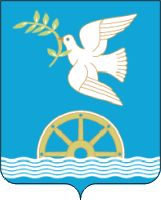 СОВЕТ  СЕЛЬСКОГО ПОСЕЛЕНИЯ ИЛИКОВСКИЙ СЕЛЬСОВЕТ МУНИЦИПАЛЬНОГО РАЙОНА БЛАГОВЕЩЕНСКИЙ РАЙОН РЕСПУБЛИКИБАШКОРТОСТАН